De rubberen ballonnen X en Y worden opgeblazen met ofwel zuiver H2 gas ofwel zuiver Ne gas tot hetzelfde volume van 10 L. Als de ballonnen 1 uur in lucht gebleven zijn, zijn ze allebei gekrompen, maar ballon X heeft dan een groter volume dan Y.
(Neem aan dat de omgevingstemperatuur en -druk constant blijven tussen t = 0 en t = 1 h.)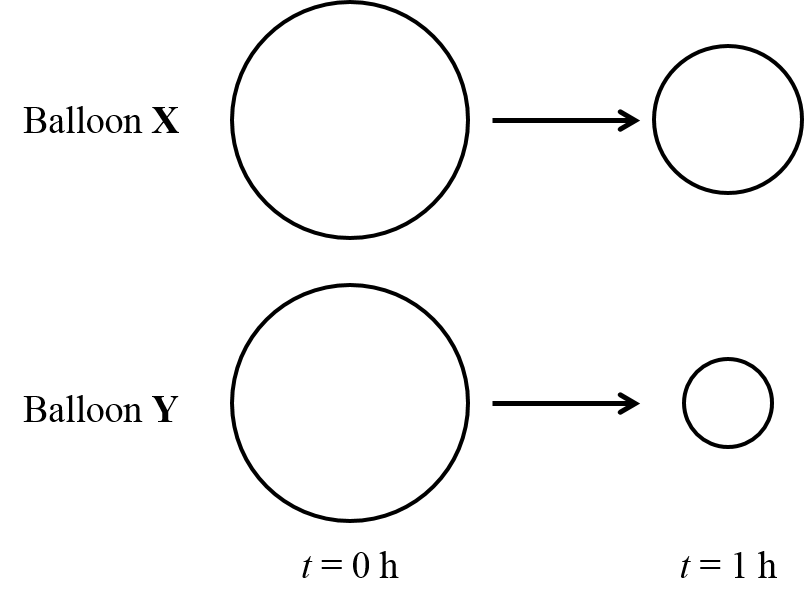 In het kader staat een aantal uitspraken. Kruis het antwoord aan, waarin alle uitspraken juist zijn.A.	①B.	②C.	①, ③D.	②, ③Answer: C Op t = 0 h, bevat ballon X Ne. De interne druk van ballon X blijft constant gedurende de bovenvermelde verandering. Op t = 1 h, bevat ballon Y een mengsel van gassen.